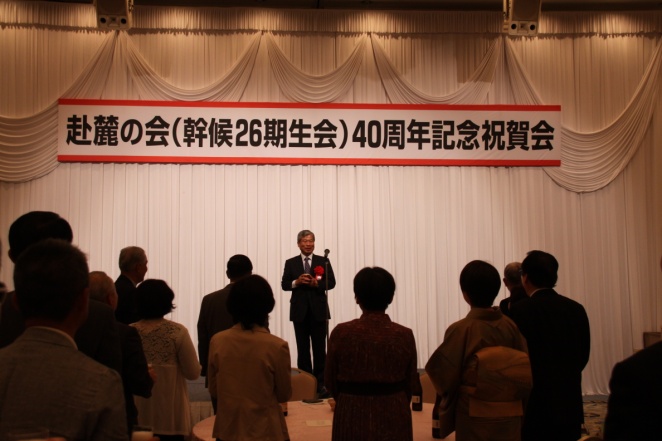 （青鬼・赤鬼と呼ばれた幹事付による乾杯の御発声）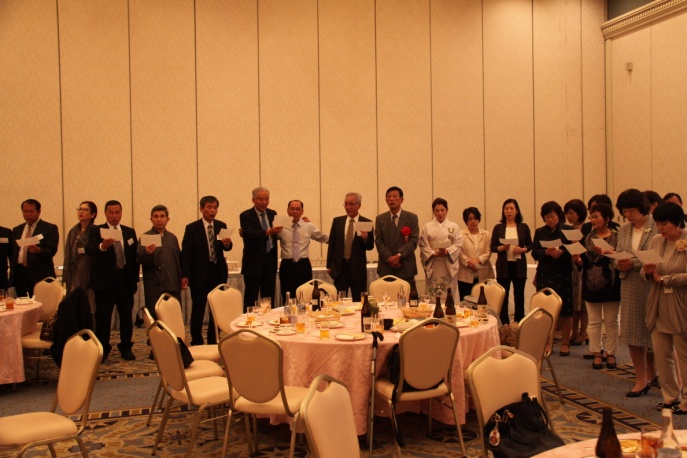 （ご婦人方も一緒に隊歌演習）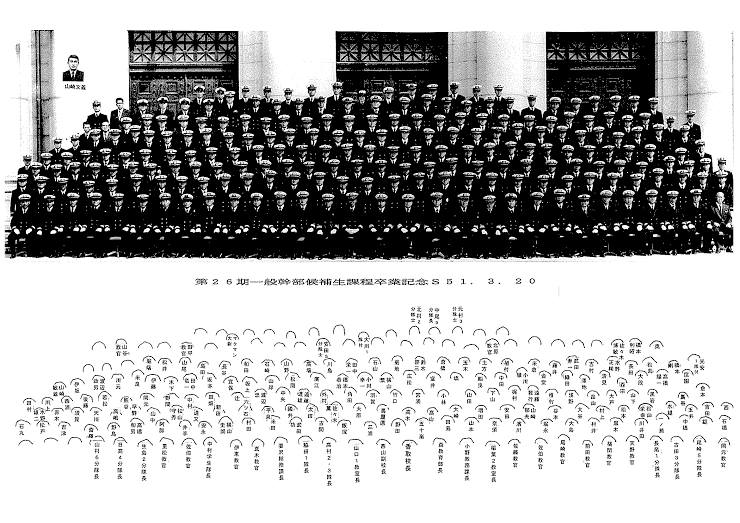 （Before：卒業時の大講堂前での集合写真）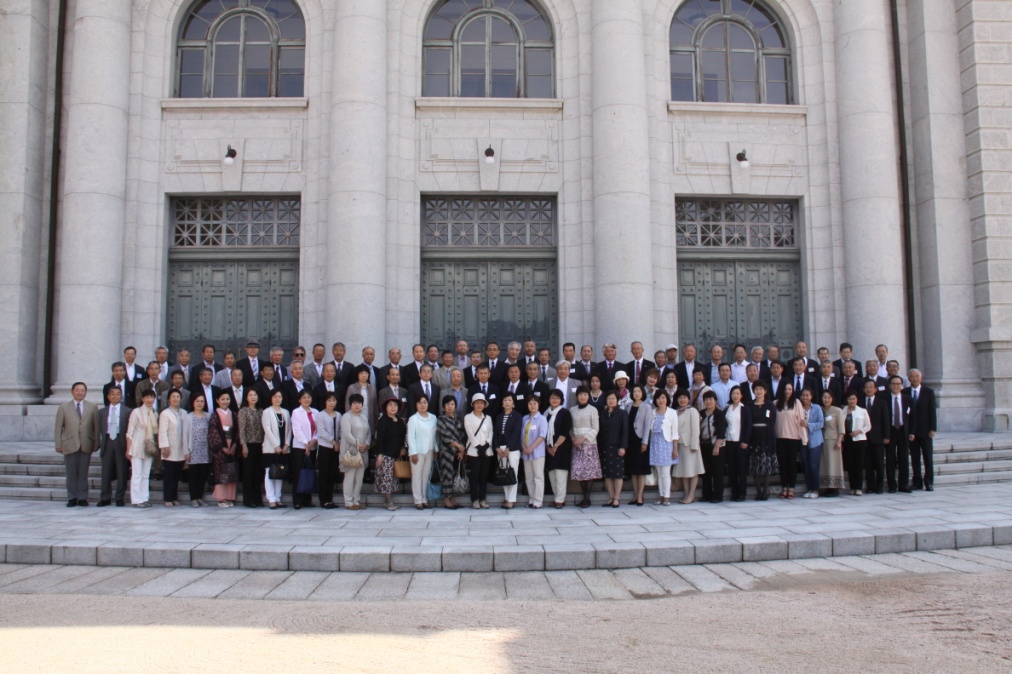 （After：４０年後の集合写真）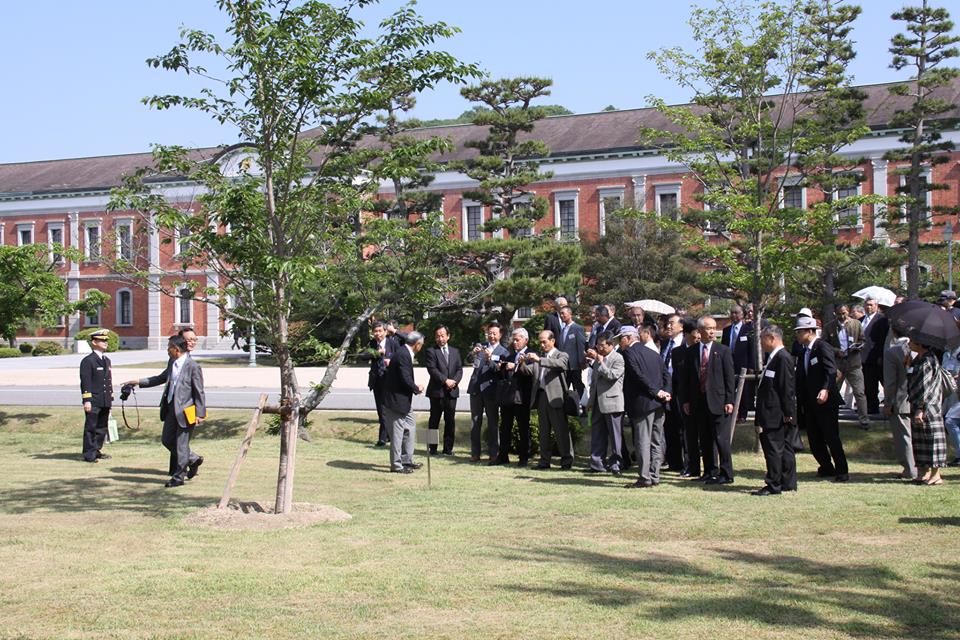 （記念植樹した同期の桜）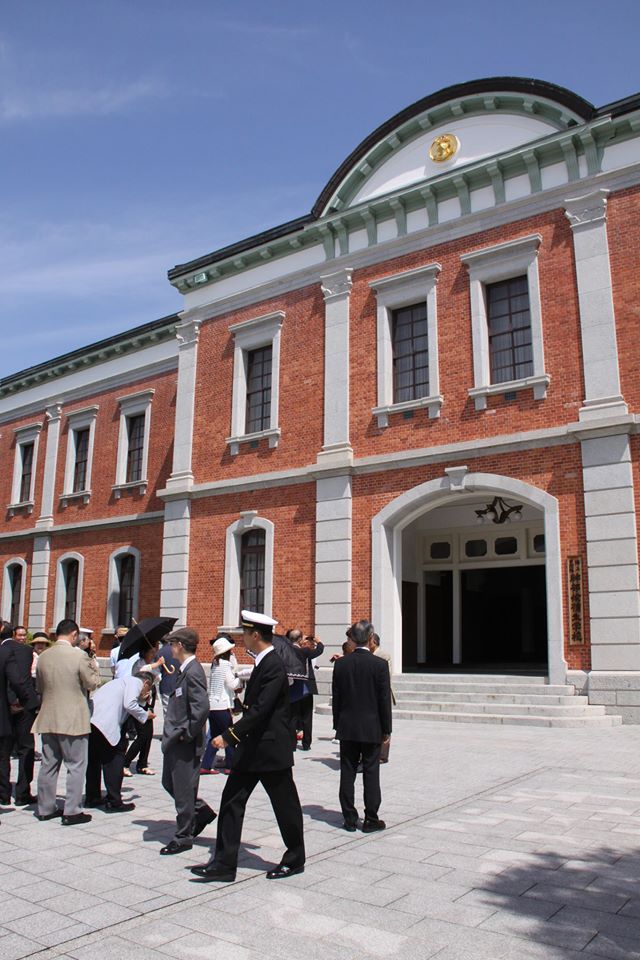 （赤レンガ前：総員起し後駆け出した思い出しかありません）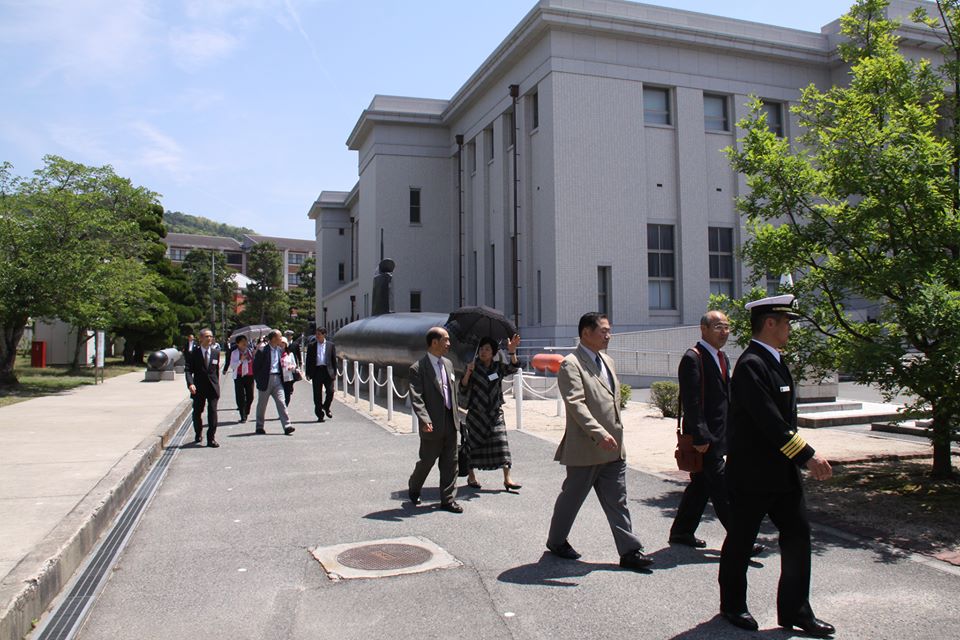 （教育参考館で身も心も新たにしました）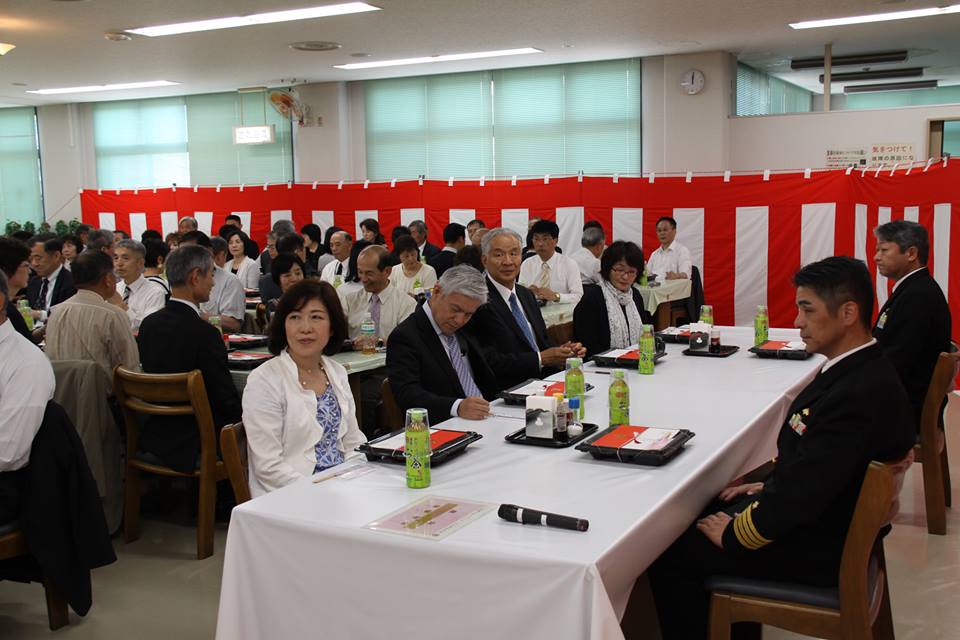 （学校長、学生隊長、候補生も一緒に昼食会）